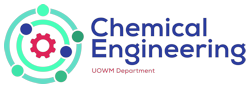 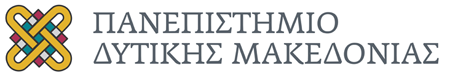            ΕΡΓΑΣΤΗΡΙΟ ΠΕΡΙΒΑΛΟΝΤΙΚΗΣ ΤΕΧΝΟΛΟΓΙΑΣ   -  ΟΡΓΑΝΙΚΗ –ΙΙ    TEST No-2Δίνονται 4m3 καυσίμου DIESEL ΣΕ ΘΕΡΜΟΚΡΑΣΙΑ 27ο C και πίεση 760 mm Hg. με σύσταση 92% C, 5% H, 2% O O,5% S και υγρασία.  .Nα υπολογιστούν α) η ελάχιστη ποσότητα αέρα για την πλήρη καύση του β) η ποσότητα των καυσαερίων που εκλύονται  γ) η κατώτερη θερμογόνος δύναμη . Δίνονται,  πυκνότητα DIESEL στους 15ο C  0.825 KG/M3  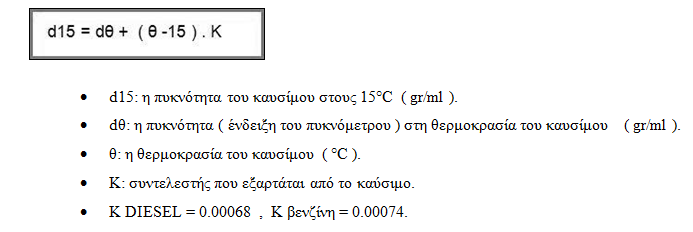 Το κανονικο κυβικο μετρο ( Νm3 ) είναι η μοναδα ογκου υπο συνθηκες 0ο C  και πίεση 1013 mbarTo πρότυπο κυβικό μέτρο  ( Stm3 ) είναι η μοναδα ογκου υπο συνθηκες 15ο C και πίεση 1013 mbarΥπο τις ιδιες συνθηκες  ( 1013 mbar= ατμοσφαιρική πίεση  ) στο επίπεδο της θάλασσας. 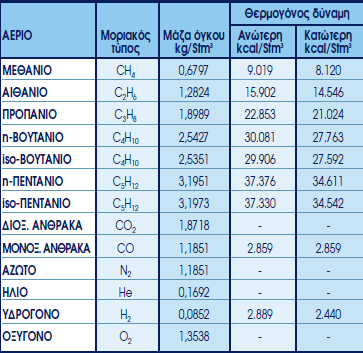 